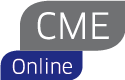 Digital Smile Design DSD ontcijferd voor de algemene praktijkLeerdoelen:Aan het eind van de cursus bent u bekend met: toepassingen van het Digital Smile Designtermen wax-up, mock-up en try-intoepassen van DSD protocol voor behandelingenimplementatie van de DSD workflow in eigen praktijkmaken van een design met behulp van keynote/powerpointbewerken van foto’s in de templatevisueel kunnen communiceren met technicusSamenvatting: Digital Smile Design is een wereldwijd opkomende techniek om voorspelbaar en reproduceerbaar restauratieve tandheelkunde uit te voeren. Door middel van het gebruik van fotografie  en video kunnen behandelplannen uitgevoerd worden waarbij het gezicht van de patiënt leidend is. In deze cursus leert u op een gesimplificeerde manier DSD implementeren in de praktijk. Q.A. Nguyen sluit de cursus af met een demo waarin hij demonstreert hoe u de templates kunt gebruiken, zodat u direct zelf aan de slag kan. 